ПОСТАНОВЛЕНИЕ                  № 40                           от « 01 » ноября 2016 г."Об основных направлениях  налоговой политики МО « Усть-Канское сельское поселение»  на 2017-2019 годы"В целях реализации бюджетного процесса в МО "Усть-Канское сельское поселение ", в соответствии с решением сессии Совета депутатов от 30 декабря 2013 года N 11-3  "О бюджетном процессе в МО "Усть-Канское сельское поселение"  Усть-Канского района Республики Алтай постановляет:         1. Утвердить прилагаемые  основные направления налоговой политики МО «Усть-Канское сельское поселение» на 2017 год и на плановый  период 2018-2019 годов (далее - Основные направления).2. При формировании местного бюджета руководствоваться Основными направлениями.  3. Контроль за исполнением настоящего Постановления оставляю за собой. Глава МО"Усть-Канское  сельское поселение»                                          Бордюшев А.Я.УтвержденыПостановлением ГлавыМО «Усть-Канское сельское поселение» от «01 » ноября 2016г.№40ОСНОВНЫЕ НАПРАВЛЕНИЯ  налоговой политики МО «Усть-Канское сельское поселение» на 2017 год и на плановый  период 2018-2019 годов     Основные направления налоговой политики муниципального образования «Усть-Канское сельское поселение» на 2017-2019 годы (далее – Основные направления) разработаны в соответствии с пунктом 2 статьи 172 Бюджетного кодекса Российской Федерации, пунктом 1 статьи 9 Решения Совета депутатов муниципального образования «Усть-Канский район» от 30.12.2013 года №11-3 «Об утверждении Положения о бюджетном процессе в муниципальном образовании «Усть-Канский район» с целью составления проекта бюджета муниципального образования «Усть-Канское сельское поселение» на 2017 год и на плановый период 2018 и 2019 годов.При разработке Основных направлений учтены положения Послания Президента Российской Федерации Федеральному Собранию Российской Федерации от 3 декабря 2015 года, а также основные направления налоговой политики Республики Алтай на 2017-2019 годы.В 2017-2019 годах будет продолжена реализация направлений налоговой политики муниципального образования «Усть-Канское сельское поселение» (далее – налоговая политика), предусмотренных в предыдущие годы.В среднесрочной перспективе проводимая налоговая политика будет ориентирована на создание благоприятных условий для развития предпринимательства в муниципальном образовании «Усть-Канское сельское поселение», стимулирование инвестиционной привлекательности муниципального образования «Усть-Канское сельское поселение».Основная задача налоговой политики будет заключаться в сохранении бюджетной устойчивости посредством создания условий для развития налоговой базы, вовлечении в налоговый оборот ранее неучтенных объектов налогообложения, повышении уровня собираемости доходов.Также в качестве одного из направлений налоговой политики должно быть организованно проведение подготовительных мероприятий по переходу к применению на территории муниципального образования «Усть-Канское сельское поселение» порядка определения налоговой базы по налогу на имущество физических лиц исходя из кадастровой стоимости объектов налогообложения.В числе первоочередных мер по увеличению доходов бюджета муниципального образования «Усть-Канское сельское поселение» будут являться:1) реализация мер, направленных на вовлечение граждан в предпринимательскую деятельность, сокращение неформальной занятости;2) повышение уровня собираемости налогов посредством реализации мероприятий, направленных на сокращение задолженности по налогам и сборам в бюджеты бюджетной системы Российской Федерации;3) проведение мониторинга налоговых поступлений от субъектов малого и среднего предпринимательства, получивших государственную поддержку на реализацию инвестиционных проектов;4) повышение эффективности управления муниципальным имуществом посредством выявления неиспользуемых и (или) неэффективно используемых основных фондов и принятие мер по их перепрофилированию, продаже или предоставлению в аренду.Российская ФедерацияРеспублика АлтайСовет  депутатов  муниципального                        образованияУсть-Канское сельское   поселение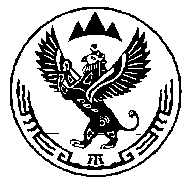 Россия ФедерациязыАлтай РеспубликаКан-Оозы  Jурттынмуниципал  тозомолининдепутаттарСоведиРоссия ФедерациязыАлтай РеспубликаКан-Оозы  Jурттынмуниципал  тозомолининдепутаттарСоведи